Tortue d’eau ou lézardPre-braille | ManipulationChercher, trouver, discriminer et aider les animaux à retrouver leur habitat préféré.15 min 1 participant(s)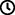 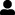 Jouons !Cherche sur la plage les 20 animaux cachés dans le sable.Les briques LEGO Braille sont des lézards, les autres briques sont des tortues d’eau.Tu as trouvé un lézard ? Fixe-le à sa maison préférée : la plaque de base.Tu as trouvé une tortue d’eau ? Relâche-la dans l’océan, son habitat favoriDemandeaux animauxde nous parler de leur maison !Préparation1 plaque de base1 bol rempli d’eau1 grand bac ou boîte rempli de sable10 briques LEGO Braille aléatoires10 briques LEGO classiques ou DUPLOCacher les 20 briques dans le sable.Pour bien réussirStimuler et encourager la discussion sur les tortues et le lézard, les caractéristiques des animaux, le milieu de vie…Fournir des exemples d’animaux manipulables (plastique, en peluche, figurines…)Placer les animaux dans un bol sans sable afin d’éviter l’exploration pour les joueurs « tactiles défensifs ».Offrir le choix dans le support pour attacher le lézard : sur un disque de pâte à modeler ou sur une autre surface…Variations possiblesChanger le nombre de briques, ou la répartition entre les animaux.Utiliser d’autres objets pour les tortues, pour faciliter la discrimination (balles, billes, cubes…)Modifier la taille et la forme des tortues (mélangez des briques classiques ou des DUPLO de formes différentes).Jouer avec ses camarades, à tour de rôleLes enfants vont développer ces compétences holistiques Créatif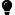 Raconter ou créer des histoires simples Physique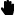 Comparer – découvrir les similitudes, les différences et les préférences : trier et associer Social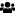 Participer à des discussions, des présentations, des performances, des jeux de rôle, des improvisations et des débats Cognitif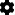 Reconnaître, classer et trier les formes en 3 dimensions Emotionnel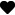 Maîtriser les capacités motrices et l’engagement émotionnel pour réussir des actions simplesLe saviez-vous ?Grâce à cette activité ludique, les enfants partagent de nouvelles expériences sensorielles, apprennent à explorer, manipuler, imaginer, trier… tout en s’amusant !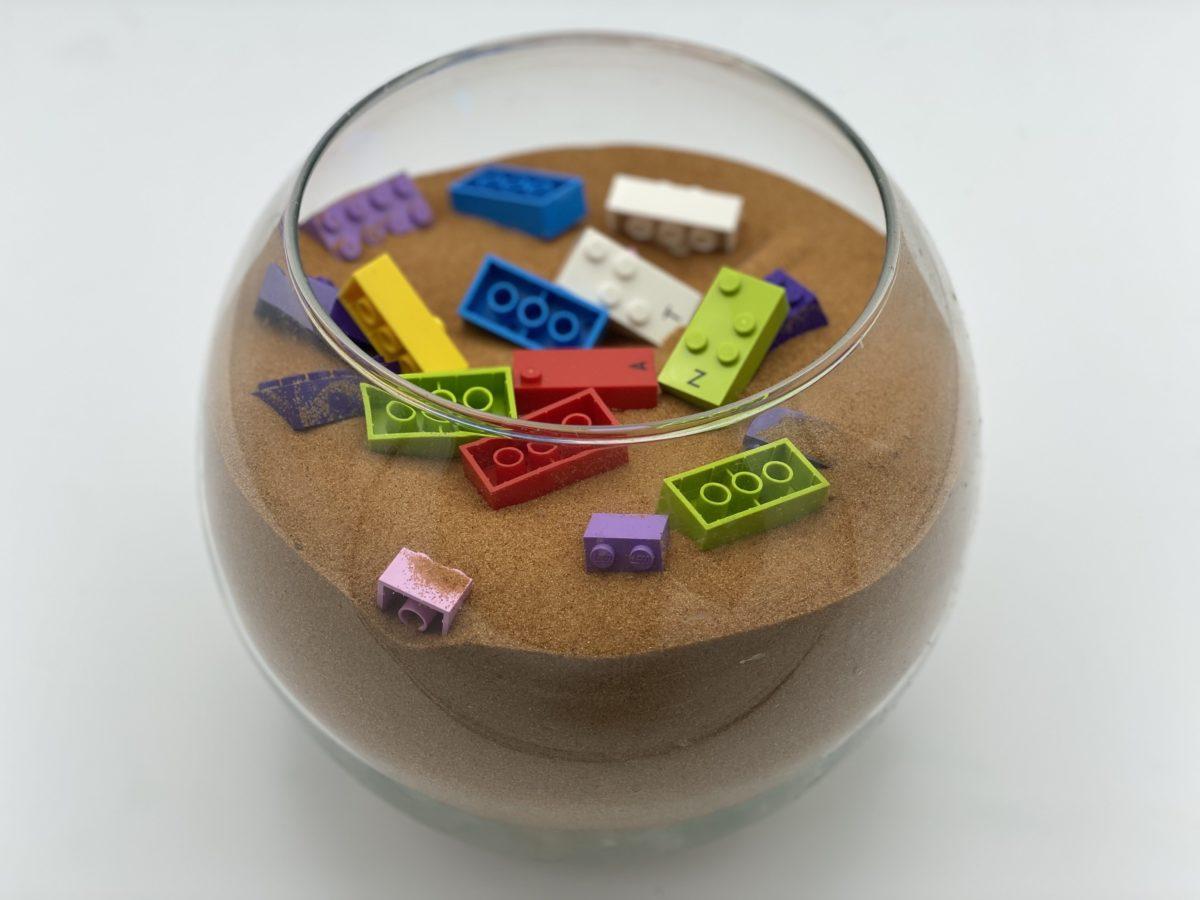 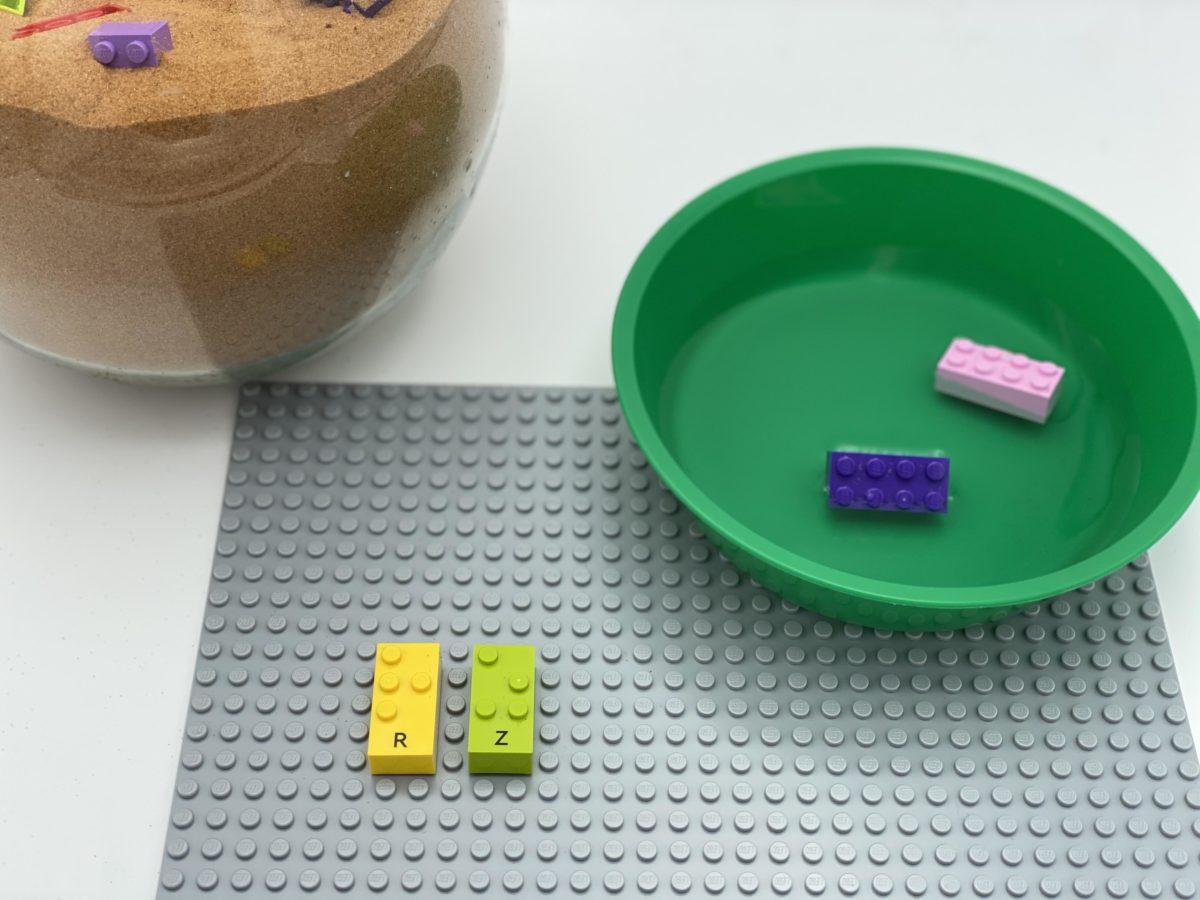 